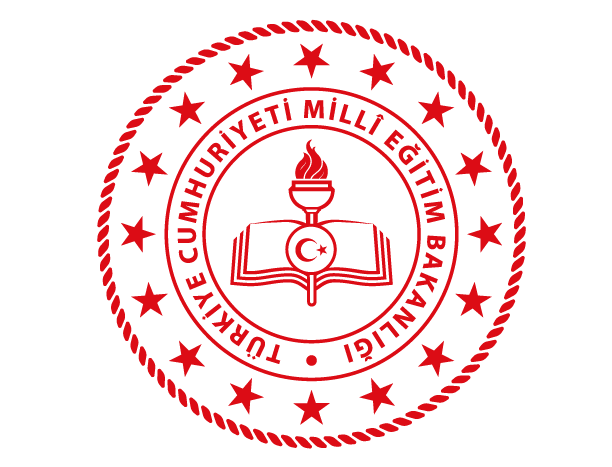 KATILIM BELGESİYukarıda bilgileri yer alan öğrenci, …….. (…….) ders saati meslekî eğitimde iş sağlığı ve güvenliği eğitimini tamamladığı için bu belgeyi almaya hak kazanmıştır. …./…./20….                                                  …………………                                                                                                                                              …………………..                                           Müdür Yardımcısı                                                                                                                                                 MüdürT.C. Kimlik No                :Okulun Bulunduğu İlçe, İl :Okulun Bulunduğu İlçe, İl :Adı Soyadı                      :Okul Numarası                   :Belge Numarası       :Baba Adı                         :Belge Tarihi                        :Belge Tarihi                        :Ana Adı                           :Belge Güvenlik No            :Belge Güvenlik No            :Doğum Yeri ve Tarihi    :Alanı/Dalı                           :Alanı/Dalı                           :Belgeyi Veren Okul       :Belgeyi Veren Okul       :Belgeyi Veren Okul       :Belge Adı                        : Meslekî Eğitimde İş Sağlığı ve Güvenliği Eğitimi Katılım BelgesiBelge Adı                        : Meslekî Eğitimde İş Sağlığı ve Güvenliği Eğitimi Katılım BelgesiBelge Adı                        : Meslekî Eğitimde İş Sağlığı ve Güvenliği Eğitimi Katılım Belgesi